   IBRAHIM SAAD LEARNING HUB, UNIKL MICET 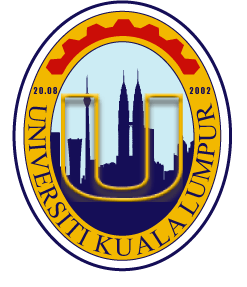 INTER LIBRARY LOAN (ILL) APPLICATION FORMFull Name : (Capital letter)Ext.No :                                                                                                                 Mobile No : (Staff/Lecturer)Email :                                                                                                                  Matric No/Staff No : Faculty :                                                                                                                Code Course :   Requestor (please tick [/]Academic Staff                    Administration Staff                     Student                 Others (please specify)Instruction of Supply (please tick [/]Photostat                              Email                           Book (Borrowing) Fax NoOthers (Please specify)For Library UseRequest sent to :                                                                     Date Document Received : Date Request Sent :                                                               Action Taken By :Requested by :                                                                                                                                  Approved by :Signature                                                                                                                                            SignatureName :                                                                                                                                                Name : Date :                                                                                                                                                  Date :Material Details :Material Details :Material Details :Material Details :Material Details :Material Details :Material Details :Material Details :Material Details :Material Details :Material Details :Author(s)Title (chapter or article)BookTitleBookPublisherPublisherBookYear of PublicationYear of PublicationYear of PublicationPageISBNJournalTitleJournalVolume No.Volume No.Issue No.Issue No.YearJournal PageISSNRequired Date